Гарант: Законодательство Красноярского края  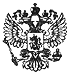 Министерство образования Красноярского краяПриказ министерства образования Красноярского края от 26 августа 2015 г. N 48-11-04 "Об утверждении Порядка регламентации и оформления отношений государственной и муниципальной образовательной организации и родителей (законных представителей) обучающихся, нуждающихся в длительном лечении, а также детей-инвалидов в части организации обучения по основным общеобразовательным программам на дому или в медицинских организациях"В соответствии со статьей 41 Федерального закона от 29.12.2012 N 273-ФЗ "Об образовании в Российской Федерации", статьей 19 Федерального закона от 24.11.1995 N 181-ФЗ "О социальной защите инвалидов в Российской Федерации", статьями 9, 12 Закона Красноярского края от 26.06.2014 N 6-2519 "Об образовании в Красноярском крае", на основании пунктов 3.1, 3.78, 4.3 Положения о министерстве образования Красноярского края, утвержденного постановлением Правительства Красноярского края от 27.12.2013 N 706-п, приказываю:1. Утвердить Порядок регламентации и оформления отношений государственной и муниципальной образовательной организации и родителей (законных представителей) обучающихся, нуждающихся в длительном лечении, а также детей-инвалидов в части организации обучения по основным общеобразовательным программам на дому или в медицинских организациях согласно приложению.2. Контроль за исполнением приказа возложить на первого заместителя министра образования Красноярского края Н.В.Анохину.3. Опубликовать приказ в краевой государственной газете "Наш Красноярский край" и на "Официальном интернет-портале правовой информации Красноярского края" (www.zakon.krskstate.ru).4. Приказ вступает в силу через 10 дней после его официального опубликования.Приложениек Приказу министерства образования Красноярского краяот 26 августа 2015 г. N 48-11-04Порядок регламентации и оформления
отношений государственной и муниципальной образовательной организации и родителей
(законных представителей) обучающихся, нуждающихся в длительном лечении, а также детей-инвалидов
в части организации обучения по основным общеобразовательным программам
на дому или в медицинских организациях1. Общие положения1.1. Настоящий Порядок определяет механизм регламентации и оформления отношений краевой государственной и муниципальной образовательной организации и родителей (законных представителей) обучающихся, нуждающихся в длительном лечении, а также детей-инвалидов, которые по состоянию здоровья не могут посещать образовательные организации, в части организации обучения по основным общеобразовательным программам на дому или в медицинских организациях (далее - Порядок).1.2. Обучение обучающихся, нуждающихся в длительном лечении, детей-инвалидов по основным общеобразовательным программам на дому и в медицинских организациях осуществляется по имеющим государственную аккредитацию основным общеобразовательным программам (в том числе адаптированным) - образовательным программам дошкольного образования, образовательным программам начального общего, основного общего и среднего общего образования.1.3. Участниками отношений при организации обучения по основным общеобразовательным программам на дому или в медицинских организациях являются:обучающиеся, нуждающиеся в длительном лечении (дети, находящиеся на лечении 21 день и более);дети-инвалиды;родители (законные представители) несовершеннолетних обучающихся, нуждающихся в длительном лечении, родители (законные представители) детей-инвалидов (далее - родители (законные представители));краевые государственные и муниципальные образовательные организации (далее - образовательные организации);педагогические работники;краевые государственные медицинские организации (далее - медицинские организации).1.4. Основанием для организации обучения обучающихся, нуждающихся в длительном лечении, детей-инвалидов на дому или в медицинской организации являются обращение в письменной форме родителей (законных представителей) и заключение медицинской организации.1.5. Родители (законные представители) обучающихся, нуждающихся в длительном лечении, детей-инвалидов представляют в образовательную организацию следующие документы:заявление на имя руководителя образовательной организации с просьбой об организации обучения по основным общеобразовательным программам на дому или в медицинской организации на период, указанный в заключении медицинской организации;справку из образовательной организации, в которой ребенок обучается постоянно, с указанием вида и уровня образовательной программы;заключение медицинской организации (для детей-инвалидов), заверенное заведующим отделением или главным врачом и печатью медицинской организации;индивидуальную программу реабилитации инвалида (для детей-инвалидов, при наличии).1.6. Между образовательной организацией и родителями (законными представителями) заключается договор об организации обучения по основным общеобразовательным программам на дому или в медицинской организации (в соответствии с формой согласно приложениям N 1, 2 к настоящему Порядку).1.7. Образовательная организация обеспечивает обучение детей, нуждающихся в длительном лечении, детей-инвалидов на дому или в медицинской организации, в том числе с использованием дистанционных образовательных технологий, с учетом рекомендаций медицинской организации или психолого-медико-педагогической комиссии, а также индивидуальной программы реабилитации инвалида (при их наличии).1.8. В целях организации обучения обучающихся, нуждающихся в длительном лечении, детей-инвалидов по основным общеобразовательным программам на дому или в медицинских организациях образовательная организация:издает распорядительный акт об организации обучения на дому или в медицинской организации в течение трех дней со дня представления родителем (законным представителем) документов, указанных в пункте 1.5 настоящего Порядка;разрабатывает и утверждает индивидуальный учебный план в соответствии с федеральными государственными образовательными стандартами, примерными основными образовательными программами с учетом особенностей психофизического развития и индивидуальных возможностей обучающихся и согласовывает его с родителями (законными представителями);утверждает расписание учебных занятий и согласовывает его при обучении на дому с родителями (законными представителями), в медицинской организации - с родителями (законными представителями), заведующим отделением и лечащим врачом;предоставляет обучающемуся бесплатно учебники и учебные пособия, иную учебную литературу, дидактические, игровые пособия, имеющиеся в библиотеке образовательной организации, на время обучения;обеспечивает специалистами из числа педагогических работников образовательной организации;оказывает обучающемуся психолого-педагогическую помощь, необходимую для освоения основных общеобразовательных программ;осуществляет безвозмездное психолого-педагогическое консультирование родителей (законных представителей) обучающегося;привлекает при необходимости специалистов организаций, осуществляющих реабилитационную деятельность, и их структурных подразделений;осуществляет контроль за проведением учебных занятий педагогическими работниками, осуществляющими обучение на дому или в медицинских организациях, выполнением учебных программ и качеством обучения;осуществляет промежуточную, итоговую и государственную итоговую аттестации обучающихся, получающих образование по основным образовательным программам на дому или в медицинских организациях;выдает обучающемуся, успешно прошедшему государственную итоговую аттестацию, документ об образовании (за исключением обучающихся по образовательным программам дошкольного образования).1.9. Обучающимся по основным общеобразовательным программам, не прошедшим итоговую аттестацию или получившим на итоговой аттестации неудовлетворительные результаты, а также обучающимся, освоившим часть образовательной программы и (или) отчисленным из образовательной организации, выдается справка об обучении или о периоде обучения по образцу, самостоятельно устанавливаемому образовательной организацией.2. Организация обучения обучающихся, нуждающихся в длительном лечении,
детей-инвалидов по основным общеобразовательным программам на дому2.1. Обучение по основным общеобразовательным программам обучающихся, нуждающихся в длительном лечении, детей-инвалидов на дому по общему правилу осуществляется образовательными организациями, в которые они зачислены на обучение.2.2. В случае обучения по основным общеобразовательным программам обучающихся, нуждающихся в длительном лечении, детей-инвалидов в образовательных организациях, расположенных в территориальной отдаленности от мест проживания обучающихся, обучение на дому осуществляется образовательными организациями, находящимися в территориальной доступности от мест проживания обучающихся.2.3. Обучение по основным общеобразовательным программам детей-инвалидов, которые по состоянию здоровья не могут посещать образовательные организации в соответствии с заключением медицинской организации, не имеющих медицинских противопоказаний для работы с компьютером, осуществляется с использованием дистанционных образовательных технологий краевым бюджетным общеобразовательным учреждением "Школа дистанционного образования", в которое они зачисляются на обучение.Организация обучения детей-инвалидов по основным общеобразовательным программам с использованием дистанционных образовательных технологий и обеспечение детей-инвалидов оборудованием, средствами связи и программным обеспечением для дистанционного обучения осуществляются в порядке, установленном Правительством Красноярского края.2.4. В целях организации обучения обучающихся, нуждающихся в длительном лечении, детей-инвалидов на дому родители (законные представители):создают необходимые условия для организации образовательного процесса, включая организацию рабочего места обучающегося в соответствии с расписанием учебных занятий и наличие необходимых канцелярских принадлежностей в количестве, соответствующем возрасту и потребностям обучающегося;обеспечивают выполнение обучающимся домашних заданий в рамках реализуемой основной общеобразовательной программы;своевременно информируют образовательную организацию об изменении состояния здоровья обучающегося и предоставляют в образовательную организацию необходимые документы.2.5. Обучение по основным общеобразовательным программам на дому осуществляется в форме индивидуальных занятий.2.6. Учебный план для индивидуальных занятий с обучающимися, нуждающимися в длительном лечении, детьми-инвалидами на дому составляется из расчета учебной нагрузки:по образовательным программам дошкольного образования, в том числе по адаптированным:для детей от 2 месяцев до 3 лет - 1 час в неделю;для детей 3-4 лет - 2,5 часа в неделю;для детей 5-6 лет - 3 часа в неделю;для детей 7 лет - 3,5 часа в неделю;по образовательным программам начального общего образования, в том числе адаптированным, - 8 часов в неделю;по адаптированным основным общеобразовательным программам для детей с умственной отсталостью (нарушением интеллекта) - 8 часов;по образовательным программам основного общего образования, в том числе адаптированным, - 10 часов в неделю;по образовательным программам среднего общего образования, в том числе адаптированным, - 11 часов в неделю;Объем учебной нагрузки детей-инвалидов, обучающихся с использованием дистанционных образовательных технологий в краевом бюджетном общеобразовательном учреждении "Школа дистанционного образования", составляет:в 1 классе - 12 часов в неделю;в 3-4 классах - 13 часов в неделю;в 5 классе - 15 часов в неделю;в 6-7 классах - 17 часов неделю;в 8 классе - 19 часов в неделю;в 9 классе - 21 час в неделю;в 10-11 классах - 22 часа в неделю.При обучении детей-инвалидов по дополнительным общеразвивающим программам с использованием дистанционных образовательных технологий их учебная нагрузка увеличивается на 1 час.3. Организация обучения обучающихся, нуждающихся в длительном лечении,
детей-инвалидов по основным общеобразовательным программам в медицинских организациях3.1. Обучение по основным общеобразовательным программам обучающихся, нуждающихся в длительном лечении, детей-инвалидов в медицинских организациях, расположенных в территориальной доступности от мест их проживания и расположения образовательных организаций, в которые зачислены обучающиеся, осуществляется данными образовательными организациями.3.2. Обучение по основным общеобразовательным программам обучающихся, нуждающихся в длительном лечении, детей-инвалидов в медицинских организациях, расположенных в территориальной отдаленности от мест их проживания и расположения образовательных организаций, в которые зачислены обучающиеся, по общему правилу осуществляется в образовательных организациях, находящихся в территориальной доступности от мест расположения медицинских организаций, а при обучении с использованием дистанционных образовательных технологий - в краевом бюджетном общеобразовательном учреждении "Школа дистанционного образования".3.3. Перечень образовательных организаций, осуществляющих обучение обучающихся, нуждающихся в длительном лечении, детей-инвалидов по основным общеобразовательным программам в период их лечения в медицинских организациях, устанавливается органами местного самоуправления, осуществляющими управление в сфере образования на территории муниципального района или городского округа Красноярского края, где расположена медицинская организация.3.4. Организация обучения по основным общеобразовательным программам обучающихся, нуждающихся в длительном лечении, детей-инвалидов в медицинской организации осуществляется на основании соглашения, заключенного между медицинской организацией и образовательной организацией.3.5. В целях организации обучения обучающихся, нуждающихся в длительном лечении, детей-инвалидов:1) медицинская организация:создает необходимые условия для организации образовательного процесса, включая организацию рабочего места обучающегося с учетом его индивидуальных потребностей и психофизических возможностей в соответствии с расписанием учебных занятий;своевременно информирует образовательную организацию об изменении состояния здоровья обучающегося и предоставляет в образовательную организацию необходимые документы;2) родители (законные представители) обеспечивают наличие необходимых канцелярских принадлежностей в количестве, соответствующем возрасту и потребностям обучающегося.3.6. Время начала занятий обучающегося, нуждающегося в длительном лечении, ребенка-инвалида после его поступления в медицинскую организацию определяет заведующий отделением, в которое обучающийся поступил, совместно с лечащим врачом в зависимости от состояния его здоровья.3.7. Обучение по основным общеобразовательным программам в медицинской организации осуществляется в форме индивидуальных или групповых занятий.Наполняемость классов, групп может составлять от 4 до 15 человек.Если численность обучающихся 1-4 классов в отделении медицинской организации составляет от 4 до 15 человек, для занятий организуется класс-комплект.Для обучающихся 5-11 классов при наличии в двух смежных классах (5-6, 6-7, 7-8, 8-9, 10-11) от 4 до 15 человек организуются групповые занятия из двух смежных классов.Если численность обучающихся не превышает 3 человек, обучение осуществляется по индивидуальному учебному плану.Индивидуальные занятия также проводятся для обучающихся, лишенных возможности передвигаться, и для обучающихся, имеющих постельный режим, по заключению лечащего врача.3.8. Учебный план для групповых занятий с обучающимися, нуждающимися в длительном лечении, детьми-инвалидами в медицинской организации составляется из расчета учебной нагрузки:для детей дошкольного возраста - до 7 часов в неделю;в 1-4 классах - до 10 часов в неделю;в 5-9 классах - до 14 часов в неделю;в 10-11 классах - до 16 часов в неделю.ГАРАНТ:Нумерация пунктов приводится в соответствии с источником3.10. Индивидуальный учебный план обучения по основным общеобразовательным программам в медицинской организации обучающихся, нуждающихся в длительном лечении, детей-инвалидов составляется из расчета учебной нагрузки:для детей дошкольного возраста - 1 час в неделю;в 1-4 классах - до 3 часов в неделю;в 5-9 классах - до 4 часов в неделю;в 10-11 классах - до 5 часов в неделю.3.11. При выписке из медицинской организации обучающемуся выдается справка об обучении с указанием периода обучения и результатов освоения общеобразовательной программы по каждому учебному предмету. Справка подписывается руководителем образовательной организации, которая осуществляла обучение ребенка в медицинской организации, и заверяется печатью указанной образовательной организации.Приложение N 1к Порядку регламентации иоформления отношенийкраевой государственной имуниципальной образовательнойорганизации и родителей (законныхпредставителей) обучающихся,нуждающихся в длительном лечении,а также детей-инвалидов в частиорганизации обучения по основнымобщеобразовательным программамна дому или в краевыхгосударственных медицинскихорганизацияхДоговороб оказании образовательных услуг обучающемуся,нуждающемуся  в длительном лечении,ребенку-инвалиду в части организации обученияпо основным образовательным программамначального общего основного общего, среднего общего образованияна дому (в медицинской организации)______________________________    _____________________________  (место  заключения договора    (дата заключения договора)_________________________________________________________________________         (полное наименование образовательной организации)     (далее  -  Образовательная  организация)  на  основании лицензии N ,_____, выданной _________________________________________________________                      (наименование органа, выдавшего лицензию)     и  свидетельства о государственной аккредитации N ________________ влице директора __________________________________________________________      (фамилия, имя и отчество руководителя образовательной организации)     действующего на основании Устава, с одной стороны, и ________________________________________________________________________________________     (фамилия,    имя,    отчество   родителя  (законного  представителя)обучающегося)     (далее   - Представитель), действующий  как законный представитель ________________________________________________________________________       (фамилия, имя, отчество обучающегося, дата рождения)     (далее    -  Обучающийся),  с  другой  стороны  (далее  - Стороны),заключили настоящий договор о нижеследующем.                        1. Предмет договора     1.1.   Настоящим  договором  Стороны  определяют  взаимные  права  иобязанности  при  предоставлении  Обучающемуся, нуждающемуся в длительномлечении  (ребенку-инвалиду),  образовательных  услуг  в части организацииобучения  по  основным  образовательным программам на дому (в медицинскойорганизации).                    2. Права и обязанности Сторон     2.1. Образовательная организация обязана:     2.1.1.  Предоставить Обучающемуся образовательные услуги по основнойобщеобразовательной   программе  на  дому  (в  медицинской  организации),соответствующие    обучению    в  ______  классе,  в  рамках  федеральныхгосударственных образовательных стандартов _______________________________________________________________________________________________________        (наименование основной общеобразовательной программы)     (далее - образовательные услуги).     Образовательные услуги оказываются по адресу:_________________________________________________________________________     (адрес    места    проживания  обучающегося  или  адрес  медицинской                                организации)     Образовательные  услуги  оказываются в соответствии с индивидуальнымучебным  планом,  годовым  календарным  учебным  графиком  и  расписаниемучебных занятий, разрабатываемыми Образовательной организацией.     2.1.2.    Предоставить  Обучающемуся  на  время  обучения  бесплатноучебники  и  учебные  пособия,  иную  учебную  литературу, дидактические,игровые пособия, имеющиеся в библиотеке Образовательной организации.     2.1.3.  Обеспечить  специалистами из числа педагогических работниковОбразовательной организации.     2.1.4.    Оказывать  Обучающемуся  психолого-педагогическую  помощь,необходимую для освоения основной общеобразовательной программы.     2.1.5.    Привлекать  при  необходимости  специалистов  организаций,осуществляющих    реабилитационную    деятельность,    и  их  структурныхподразделений.     2.1.6.  Предоставить  Обучающемуся  возможность принимать участие вовнеклассных мероприятиях, проводимых Образовательной организацией.     2.1.7.    Осуществить    промежуточную   (итоговую,  государственнуюитоговую)   аттестацию  Обучающегося  с  учетом  особенностей  проведениягосударственной  итоговой  аттестации  лиц  с ограниченными возможностямиздоровья, предусмотренной действующим законодательством.     2.1.8.   Выдать  Обучающемуся,  успешно  прошедшему  государственнуюитоговую аттестацию, документ об образовании.     2.1.9.  Выдать  Обучающемуся  соответствующий  документ  об освоенииобязательных  компонентов  программ  общего  образования  (за  класс,  заосвоенные    учебные    предметы)   в  случае  перевода  Обучающегося  изОбразовательной  организации  до  завершения им обучения в полном объеме,предусмотренном настоящим договором.     2.1.10.  Информировать Представителя о результатах текущего контроля за    успеваемостью    Обучающегося    и   результатах  промежуточной  игосударственной итоговой аттестации.     2.1.12.    Осуществлять    безвозмездное    психолого-педагогическоеконсультирование Представителя.     2.1.11.  Осуществлять контроль за работой педагогических работников,которые   осуществляют  обучение  Обучающегося  на  дому  (в  медицинскойорганизации).     2.2. Представитель обязан:     2.2.1.  Осуществлять  взаимодействие  с Образовательной организациейпо   обучению  Обучающегося,  осуществлять  контроль  за  систематическойподготовкой  Обучающимся  домашних  заданий,  обеспечивать  своевременнуюликвидацию    Обучающимся    академической    задолженности,  являться  вОбразовательную  организацию по приглашению педагогических работников илиадминистрации Образовательной организации.     2.2.2.   Выполнять  положения  Устава  Образовательной  организации,Правил    внутреннего  распорядка  и  иных  локальных  нормативных  актовОбразовательной      организации,    содержащих    нормы,    регулирующиеобразовательные отношения.     2.2.3.    Обеспечить  выполнение  Обучающимся  домашних  заданий  покаждому    учебному    предмету    в    рамках    реализуемой    основнойобщеобразовательной    программы    и  предоставление  их  педагогическимработникам.     2.2.4.    Обеспечить    необходимые    условия    для    организацииобразовательного  процесса  Обучающегося,  включая  организацию  рабочегоместа  Обучающегося  и  педагогического  работника  и наличие необходимыхканцелярских       принадлежностей    в    количестве,    соответствующемвозрастно-психологическим особенностям и потребностям Обучающегося.     2.3. Представитель имеет право:     2.3.1.  На  получение  в  доступной  форме  информации о результатахосвоения Обучающимся основной общеобразовательной программы.     2.3.2.  На  получение  в Образовательной организации консультаций повопросам обучения и воспитания Обучающегося.                        3. Срок действия договора     3.1.  Настоящий  договор  вступает  в  силу с момента его подписанияСторонами и действует по "_____" ___________ ______ г.                       4. Дополнительные условия     4.1.  Все  изменения  к настоящему договору оформляются в письменнойформе  в  виде  дополнительных  соглашений к настоящему договору, которыеподписываются    уполномоченными    представителями   Сторон  и  являютсянеотъемлемой частью настоящего договора.     4.2. Настоящий договор может быть расторгнут в следующих случаях:     1) при изменении формы обучения;     2)  в  случае истечения срока действия заключения врачебной комиссиимедицинской  организации  о  необходимости  получения  общего образованияОбучающимся на дому (в медицинской организации);     3) в случае ликвидации Образовательной организации;     4)  в  случае отчисления Обучающегося из Образовательной организациипо инициативе Представителя;     5)   при  подтвержденном  соответствующими  результатами  аттестацииосвоении  Обучающимся  основной общеобразовательной программы, являющейсяпредметом договора.     4.3.  Настоящий договор составлен в двух экземплярах, имеющих равнуююридическую  силу,  по  одному  экземпляру  для  каждой  из  Сторон. Одинэкземпляр    хранится    в    Образовательной  организации,  другой  -  уПредставителя.             5. Реквизиты и подписи Сторон     Образовательная  организация        Представитель     ____________________________        _______________________________     (полное  наименование (Ф.И.О.)     образовательной    организации)     _______________________________     _______________________________     _______________________________     _______________________________     _______________________________          (юридический  адрес)           (паспортные данные)     _______________________________     _______________________________     _______________________________     _______________________________         (телефон,  факс)  (адрес             места жительства,          контактный телефон)     _______________________________     _______________________________     (подпись)           (подпись)     м.п.Приложение N 2к Порядку регламентации иоформления отношенийкраевой государственной имуниципальной образовательнойорганизации и родителей (законныхпредставителей) обучающихся,нуждающихся в длительном лечении,а также детей-инвалидов в частиорганизации обучения по основнымобщеобразовательным программамна дому или в краевыхгосударственных медицинскихорганизациях                              Договор          об оказании образовательных услуг обучающемуся,               нуждающемуся в длительном лечении,           ребенку-инвалиду в части организации обучения               по основным образовательным программам     дошкольного образования на дому (в медицинской организации)______________________________            _______________________________ (место  заключения договора)              (дата заключения договора)_________________________________________________________________________        (полное наименование образовательной организации)     (далее  -  Образовательная  организация)  на  основании лицензии N ,_____, __________________________________________________________________     выданной ___________________________________________________________                    (наименование органа, выдавшего лицензию)     и  свидетельства о государственной аккредитации N ________________ влице ____________________________________________________________________     директора __________________________________________________________       (фамилия, имя и отчество руководителя образовательной организации)     действующего на основании Устава, с одной стороны, и ________________________________________________________________________________________     (фамилия,    имя,    отчество   родителя  (законного  представителя)                           обучающегося)_________________________________________________________________________     (далее      -      Представитель),    действующий    как   законный                              представитель_________________________________________________________________________         (фамилия, имя, отчество обучающегося, дата рождения)     (далее    -  Воспитанник),  с  другой  стороны  (далее  - Стороны),заключили настоящий договор о нижеследующем.                         1. Предмет договора     1.1.   Настоящим  договором  Стороны  определяют  взаимные  права  иобязанности  при  предоставлении  Воспитаннику, нуждающемуся в длительномлечении  (ребенку-инвалиду),  образовательных  услуг  в части организацииобучения  по образовательной программе дошкольного образования на дому (вмедицинской организации).                        2. Права и обязанности Сторон     2.1. Образовательная организация обязана:     2.1.1.    Предоставить    Воспитаннику   образовательные  услуги  пообразовательной  программе дошкольного образования на дому (в медицинскойорганизации),  соответствующие  требованиям федерального государственногообразовательного    стандарта    дошкольного    образования    (далее   -образовательные услуги).     Образовательные услуги оказываются по адресу:_________________________________________________________________________     (адрес    места    проживания  обучающегося  или  адрес  медицинской                              организации)     Образовательные  услуги  оказываются в соответствии с индивидуальнымучебным    планом,    расписанием    учебных   занятий,  разрабатываемымиОбразовательной организацией.     2.1.2.    Предоставить  Воспитаннику  на  время  обучения  бесплатнодидактические,   игровые  пособия  и  игры,  необходимые  для  реализацииобразовательной    программы    дошкольного    образования,  имеющиеся  вОбразовательной организации.     2.1.3.  Обеспечить  специалистами из числа педагогических работниковОбразовательной организации.     2.1.4.    Оказывать  Воспитаннику  психолого-педагогическую  помощь,необходимую    для    освоения    образовательной  программы  дошкольногообразования.     2.1.5.    Привлекать  при  необходимости  специалистов  организаций,осуществляющих    реабилитационную    деятельность,    и  их  структурныхподразделений.     2.1.6.  Предоставить  Воспитаннику  возможность  принимать участие вмероприятиях, проводимых Образовательной организацией.     2.1.7.     Осуществлять    безвозмездное    психолого-педагогическоеконсультирование Представителя.     2.1.8.  Осуществлять  контроль за работой педагогических работников,которые   осуществляют  обучение  Воспитанника  на  дому  (в  медицинскойорганизации).     2.2. Представитель обязан:     2.2.1.  Осуществлять  взаимодействие  с Образовательной организациейпо  обучению  Воспитанника,  являться  в  Образовательную  организацию поприглашению  педагогических  работников или администрации Образовательнойорганизации.     2.2.2.   Выполнять  положения  Устава  Образовательной  организации,Правил    внутреннего  распорядка  и  иных  локальных  нормативных  актовОбразовательной      организации,    содержащих    нормы,    регулирующиеобразовательные отношения.     2.2.3.  Обеспечить  выполнение  Воспитанником заданий педагогическихработников и предоставление их результатов педагогическим работникам.     2.2.4.    Обеспечить    необходимые    условия    для    организацииобразовательного  процесса  Воспитанника,  включая  организацию  рабочегоместа  Воспитанника  и  педагогического  работника  и наличие необходимыхканцелярских       принадлежностей    в    количестве,    соответствующемвозрастно-психологическим особенностям и потребностям Воспитанника.     2.3. Представитель имеет право:     2.3.1.  На  получение  в  доступной  форме  информации о результатахосвоения Воспитанником образовательной программы дошкольного образования.     2.3.2.  На  получение  в Образовательной организации консультаций повопросам образования и развития.                       3. Срок действия договора     3.1.  Настоящий  договор  вступает  в  силу с момента его подписанияСторонами и действует по "_____" ___________ ______ г.                       4. Дополнительные условия     4.1.  Все  изменения  к настоящему договору оформляются в письменнойформе  в  виде  дополнительных  соглашений к настоящему договору, которыеподписываются    уполномоченными    представителями   Сторон  и  являютсянеотъемлемой частью настоящего договора.     4.2. Настоящий договор может быть расторгнут в следующих случаях:     1)  в  случае истечения срока действия заключения врачебной комиссиимедицинской    организации    о    необходимости   получения  дошкольногообразования Воспитанником на дому (в медицинской организации);     2) в случае ликвидации Образовательной организации;     3)  в  случае отчисления Воспитанника из Образовательной организациипо инициативе Представителя.     4.3.  Настоящий договор составлен в двух экземплярах, имеющих равнуююридическую  силу,  по  одному  экземпляру  для  каждой  из  Сторон. Одинэкземпляр    хранится    в    Образовательной  организации,  другой  -  уПредставителя.                           5. Реквизиты и подписи СторонОбразовательная  организация                  Представитель_______________________________        _______________________________   (полное наименование                          (Ф.И.О.)образовательной организации)           ______________________________________________________________        ______________________________________________________________        _______________________________    (юридический адрес)                       (паспортные данные)_______________________________        ______________________________________________________________        _______________________________     (телефон, факс)                       (адрес места жительства,    контактный телефон)_______________________________         _______________________________           (подпись)                              (подпись)м.п.Министр образования Красноярского краяС.И.МаковскаяМинистр образования
Красноярского краяС.И.Маковская